Munkanapló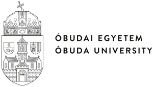 Munkanapló – (hallgató neve) (Neptun azonosítója)	Munkanapló – (hallgató neve) (Neptun azonosítója)	Munkanapló – (hallgató neve) (Neptun azonosítója)	Munkanapló – (hallgató neve) (Neptun azonosítója)	Munkanapló – (hallgató neve) (Neptun azonosítója)	Munkanaplóa(z)……………… (cég neve)nevű vállalatnál/intézménynél20…év ……hó ……napjától 20…év ……hó ……napjáigvégzett szakmai gyakorlatrólHelyszín:…………………………Munkanaplóa(z)……………… (cég neve)nevű vállalatnál/intézménynél20…év ……hó ……napjától 20…év ……hó ……napjáigvégzett szakmai gyakorlatrólHelyszín:…………………………Munkanaplóa(z)……………… (cég neve)nevű vállalatnál/intézménynél20…év ……hó ……napjától 20…év ……hó ……napjáigvégzett szakmai gyakorlatrólHelyszín:…………………………Munkanaplóa(z)……………… (cég neve)nevű vállalatnál/intézménynél20…év ……hó ……napjától 20…év ……hó ……napjáigvégzett szakmai gyakorlatrólHelyszín:…………………………Munkanaplóa(z)……………… (cég neve)nevű vállalatnál/intézménynél20…év ……hó ……napjától 20…év ……hó ……napjáigvégzett szakmai gyakorlatrólHelyszín:…………………………Munkanaplóa(z)……………… (cég neve)nevű vállalatnál/intézménynél20…év ……hó ……napjától 20…év ……hó ……napjáigvégzett szakmai gyakorlatrólHelyszín:…………………………Munkanaplóa(z)……………… (cég neve)nevű vállalatnál/intézménynél20…év ……hó ……napjától 20…év ……hó ……napjáigvégzett szakmai gyakorlatrólHelyszín:…………………………Hallgató neve: ………………Neptun azonosítója: ………………Szak neve: ………………Hallgató neve: ………………Neptun azonosítója: ………………Szak neve: ………………Hallgató neve: ………………Neptun azonosítója: ………………Szak neve: ………………Hallgató neve: ………………Neptun azonosítója: ………………Szak neve: ………………Hallgató neve: ………………Neptun azonosítója: ………………Szak neve: ………………Szakmai felelős neve: ………………Szakmai felelős beosztása: ………………Szakmai felelős neve: ………………Szakmai felelős beosztása: ………………P.H.hallgató aláírásaP.H.szakmai felelős aláírásaMunkanapló – (hallgató neve) (Neptun azonosítója)	Munkanapló – (hallgató neve) (Neptun azonosítója)	Munkanapló – (hallgató neve) (Neptun azonosítója)	Munkanapló – (hallgató neve) (Neptun azonosítója)	Munkanapló – (hallgató neve) (Neptun azonosítója)	NapDátumDátumMunka leírásaMunka leírásaMunka leírásaMunka leírása1.2.3.4.5.6.7.8.9.10.11.12.13.14.15.16.17.18.19.20.21.22.23.24.25.26.27.28.29.30.